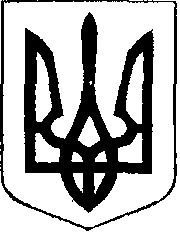                                                У К Р А Ї Н А            Жовківська міська рада  Жовківського району Львівської області	46-а сесія VIІ-го демократичного скликання 				         РІШЕННЯвід                   2019р.             № 	м. ЖовкваПро затвердження звіту з експертно-грошової оцінки стосовно викупу земельної ділянки несільськогосподарськогопризначення пл. 0,0132 га. яка розташована в м. Жовква, по вул.С.Петлюри, 2-Вдля обслуговування торгового павільйонущо знаходиться в користуванні гр. Костюка І.В. та надання дозволу на продаж.     Розглянувши клопотання Звіт з експертно-грошової оцінки для викупу земельної ділянки                         пл. 0,0132 га. яка розташована в  м. Жовква , вул. С.Петлюри,2В  для обслуговування торгового павільйону , відповідно до ст. ст. 12, 123,127,128,134, 186 Земельного кодексу України, Закону України «Про оренду землі», Закону України «Про державний земельний кадастр», Закону України «Про внесення змін до деяких законодавчих актів України щодо розмежування земель державної та комунальної власності», Закону України «Про землеустрій», Закону України «Про державну реєстрацію речових прав на нерухоме майно  та їх  обтяжень»,  керуючись  ст.ст.     26,  33,  42  Закону  України  «Про місцеве самоврядування в Україні», Жовківська міська рада  В И Р І Ш И Л А :           1. Затвердити звіт з експертно-грошової оцінки земельної ділянки площею 0,0132 га, яка розташована в м. Жовква , вул. С.Петлюри,2-В  для  обслуговування    торгового павільйону в сумі 40 512 грн. ( сорок тисяч п’ятсот дванадцять гривень 00 копійок) (без урахування ПДВ), з розрахунку за . кв. 306,91 грн.            2. Після державної реєстрації права комунальної власності, продати гр. Костюку Івану Володимировичу  земельну ділянку пл.0,0132 га., яка розташована в м. Жовква , вул. С.Петлюри,2-В  для обслуговування торгового павільйону 40 512 грн. ( сорок тисяч п’ятсот дванадцять гривень)  (без урахування ПДВ), і уповноважити міського голову Вихопня П.Б. укласти і підписати договір купівлі-продажу вказаної земельної ділянки за ціною 40 512   грн. на умовах згідно чинного законодавства.           3. Гроші за придбану земельну ділянку в розмірі 100% - 40 512 грн. (сорок тисяч п’ятсот дванадцять гривень 00 копійок покупцю перерахувати в тридцятиденний термін після нотаріального посвідчення  договору купівлі-продажу земельної ділянки до відповідного місцевого бюджету у порядку визначеному законом.4. гр. Костюку Івану Володимировичу  заключити договір купівлі-продажу земельної ділянки з Жовківською міською радою, нотаріально засвідчити та зареєструвати відповідно до законодавства;	5. Контроль за виконанням даного рішення покласти на голову депутатської комісії з питань регулювання земельних відносин,архітектури та будівництва.Міський голова                                                                    Петро Вихопень       